Non-Discrimination and Non-Proselytizing PolicySewa International, Inc. (Sewa) does not discriminate based on race, color, religion (creed/denomination/faith/sect), gender, gender expression, age, national origin (ancestry), disability, marital status, sexual orientation, or military status, in any of its activities or operations. These activities include, but are not limited to, provision of services, hiring and firing of staff and selection of volunteers and vendors. We are committed to providing an inclusive and welcoming environment for all members of our staff, clients, volunteers, subcontractors, and vendors.We do not use any funds collected for religious proselytizing in any form. Exposure, adherence, or conversion to any religious doctrine is not required from the beneficiaries of services provided by Sewa, nor for hiring or employment at Sewa.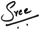 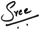 Prof. Sree N. SreenathPresident, Sewa International, Inc.May 21, 2019